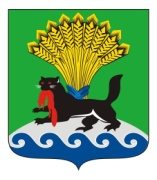 РОССИЙСКАЯ ФЕДЕРАЦИЯИРКУТСКАЯ ОБЛАСТЬИРКУТСКОЕ РАЙОННОЕ МУНИЦИПАЛЬНОЕ ОБРАЗОВАНИЕАДМИНИСТРАЦИЯПОСТАНОВЛЕНИЕот « 04 » __12__ 2020г.                    			                                              № 677О внесении изменений в административные регламенты предоставления муниципальных услуг         В целях повышения требований к качеству и доступности предоставления муниципальных услуг,  руководствуясь  Федеральным законом  от 27.07.2010 №и210-ФЗ «Об организации предоставления государственных и муниципальных услуг», постановлением администрации Иркутского районного муниципального образования от 18.03.2015 № 1758 «Об утверждении порядка разработки и утверждения административных регламентов предоставления муниципальных услуг ИРМО»,  руководствуясь статьями 39, 45, 54 Устава Иркутского районного муниципального образования, администрация Иркутского районного муниципального образованияПОСТАНОВЛЯЕТ:       1. Внести в административный регламент предоставления муниципальной услуги «Выдача разрешения на право организации розничного рынка на территории Иркутского районного муниципального образования», утвержденный постановлением администрации Иркутского районного муниципального образования от 02.12.2019 № 638  следующие изменения:       1) по тексту административного регламента слова «664011, г. Иркутск, ул. Карла Маркса, 40, кабинет 302» заменить словами «664001, г. Иркутск,  ул. Рабочего Штаба, 17, каб. 24».      2. Внести в административный регламент предоставления муниципальной услуги «Назначение, перерасчет, индексация и выплата пенсии за выслугу лет гражданам, замещавшим должности муниципальной службы», утвержденный постановлением администрации Иркутского районного муниципального образования от 24.03.2020 № 146 следующие изменения:       1) в подпункте 3 пункта 7 слова « по месту нахождения уполномоченного органа» исключить;       2) подпункт 1 пункта 16 изложить в следующей редакции:       «1) место нахождения: 664007, г. Иркутск,  ул. Декабрьских Событий, 119а, каб. 305»;        3) подпункт 1 пункта 139 изложить в следующей редакции:        «1) лично по адресу: 664007, г. Иркутск,  ул. Декабрьских Событий, 119а, каб. 305; телефон: 8(3952) 718-067;».3. Отделу по организации делопроизводства и работе с обращениями граждан организационно-контрольного управления администрации Иркутского районного муниципального образования внести в оригиналы Постановлений  № 638 и № 146 информацию о внесении изменений в правовой акт.4. Опубликовать настоящее постановление в газете «Ангарские огни» и разместить в информационно-телекоммуникационной сети «Интернет»  на официальном сайте Иркутского районного муниципального образования www.irkraion.ru.5. Контроль исполнения настоящего постановления возложить на первого заместителя Мэра района.Мэр района 		           					              Л.П. Фролов